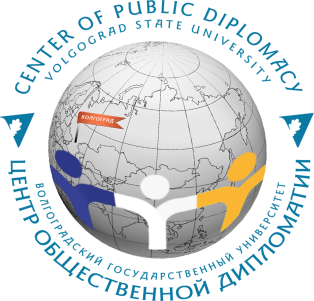 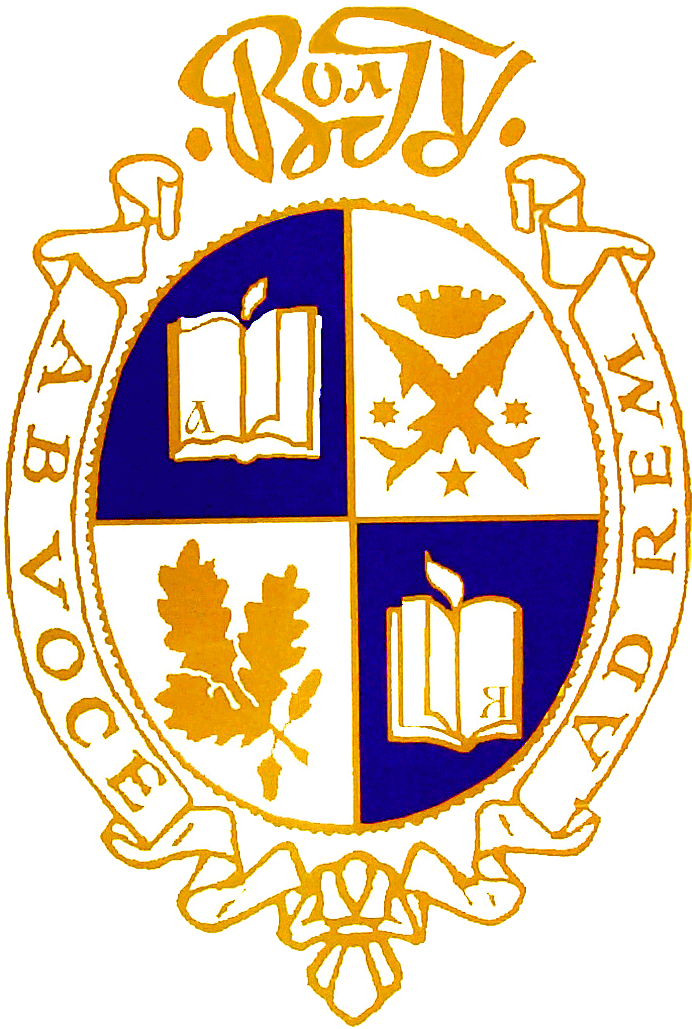 Международный форум«Волгоградский диалог»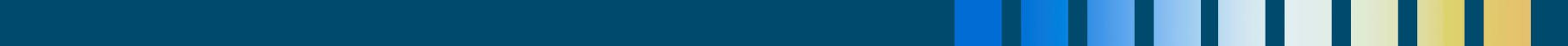 Место проведенияː Центр общественной дипломатииВолГУ (г. Волгоград, Россия)1 ноября 2022 г. 13:00-15.203-15 М2 ноября 2022 г.КРУГЛЫЙ СТОЛ № 1«Российская Федерация и Латинская Америка: сотрудничество с целью преодоления геополитической напряженности»10:00-12:253-15ММодератор:Парубочая Е.Ф., к.и.н., доцент, директор Центра общественной дипломатии ВолГУКРУГЛЫЙ СТОЛ № 2 «Большой Каспий в XXI веке: риски и возможности»12:30-14:253-15ММодератор:Архипова Е.В., к.и.н., доцент, заведующая кафедрой истории и международных отношений ВолГУКРУГЛЫЙ СТОЛ № 3«Молодежная дипломатия как инструмент укрепления диалога со странами Азиатско-Тихоокеанского региона»14:30-16:253-15ММодератор:Рубан Л.С., д.соц.н., профессор, главный научный сотрудник Института востоковедения РАН, руководитель Отдела исследования проблем международного сотрудничества ИСПИ ФНИСЦ РАНВремяПрограмма13:00-13:10Приветственное слово ректора ВолГУ, д.э.н., профессора Аллы Эдуардовны КалининойПОДИУМНАЯ ДИСКУССИЯ«Россия и мир: проблемы и перспективы отношений в период глобальной нестабильности»ПОДИУМНАЯ ДИСКУССИЯ«Россия и мир: проблемы и перспективы отношений в период глобальной нестабильности»Модератор:Парубочая Е.Ф., к.и.н., доцент,директор Центра общественной дипломатии ВолГУМодератор:Парубочая Е.Ф., к.и.н., доцент,директор Центра общественной дипломатии ВолГУ13:10-13:30Филипп Трунов, к.полит.н., старший научный сотрудник сектора Западной Европы Отдела Европы и Америки Центра научно-информационных исследований глобальных и региональных проблем Института научной информации по общественным наукам (ИНИОН) РАН, научный сотрудник Центра проблем безопасности и развития факультета мировой политики МГУ им. М.В. Ломоносова (г. Москва, Россия)Сокращение возможностей глобального присутствия НАТО и ЕС: объективная реальность.13:30-13:50Наталья Заславская, к.и.н, доцент кафедры европейских исследования Санкт-Петербургского государственного университета (г. Санкт-Петербург, Россия)Россия и Запад: проблемы и перспективы отношений.13:50-14:10Вячеслав Поляков, д.и.н., профессор кафедры теории и истории права и государства Волгоградской академии МВД России (г. Волгоград, Россия)Методология осмысления глобальной нестабильности в международных отношениях.14:10-14:30Фуад Изади, профессор факультета мировых исследований Тегеранского университета (г. Тегеран, Иран)Ирано-российские отношения в многополярном мире: взаимные интересы и общие противники.14:30-14:50Александр Стризое, д.филос.н., профессор кафедры социологии и социальных технологий Волгоградского государственного университета (г. Волгоград, Россия)Проблемы постсоветского пространства в изменяющейся системе международных отношений.14:50-15:10Бениамин Погосян, к.и.н., директор Центра политических и экономических стратегических исследований (г. Ереван, Армения)Трансформация глобального порядка: последствия для Южного Кавказа.15:10-14:30Рано Турсунова, д.и.н., и.о. профессора кафедры ОГиСЭД филиала МГУ имени М.В. Ломоносова (г. Ташкент, Узбекистан)Самаркандский саммит-22 ШОС: инициативы основных членов организации, как ответы на вызовы быстро меняющего мира.14:30-14:50Иван Тимофеев, к.полит.н., доцент МГИМО, программный директор фонда клуба «Валдай» и Российского совета по международным делам (РСМД) (г. Москва, Россия)Санкции в точке бифуркацииː последствия ограничительных мер Запада против РФ.14:50-15:10Таисия Мармонтова, ассоциированный профессор Высшей школы социальных и гуманитарных наук Международного университета «Астана» (г. Астана, Казахстан)Республика Казахстан 2022: новые инициативы в рамках достижения мира и стабильности в Евразии.15:10-15:20ДИСКУССИЯВремяПрограмма10:00-10:15Сергей Брилев, президент ассоциации «Глобальная энергия»,  президент «Института Беринга-Беллинсгаузена» (Монтевидео, Уругвай), к.полит.н., специальный корреспондент ВГТРК в Латинской Америке.Сотрудничество Латинской Америки и РФ.10:15-10:30Збигнев Ивановский, д.полит.н., профессор, главный редактор журнала «Iberoamerica», главный научный сотрудник Центра политических исследований ИЛА РАН, профессор факультета глобальных процессов МГУ им. Ломоносова (г. Москва, Россия)Динамика и последствия социально-политических сдвигов в Латинской Америке.10:30-10:45Дмитрий Розенталь, к.и.н., с.н.с., заместитель директора Института Латинской Америки РАН (ИЛА РАН) (г. Москва, Россия) Особенности латиноамериканской политики администрации Джо Байдена.10:45-11:00Надежда Кудеярова, к.и.н., руководитель Центра политических исследований ИЛА РАН (г. Москва, Россия)Латинская Америка как регион высокий миграционной активности. Причины и социально-политические последствия.11:00-11:15Людмила Дьякова, д.полит.н., ведущий научный сотрудник Центра политических исследований ИЛА РАН (г. Москва, Россия)Социальная политика латиноамериканских стран: современные тенденции и национальные примеры.11:15-11:30Екатерина Колупаева, представитель Россотрудничества в Республике Чили. Деятельность Россотрудничества в Республике Чили.11:30-11:45София Харбих, руководитель Россотрудничества в Никарагуа (Никарагуа)Вклад Россотрудничества в гуманитарно-образовательное сотрудничество РФ и Никарагуа.11:45-12:00Альерто Нассаль Изза Отера, историк, профессор по направлению «международные отношения» университета Чили (г. Сантьяго, Чили).Российско-чилийские отношения.12:00-12:15Айяла Роджер, cтудент Южного федерального университета.Российско-эквадорские отношения на современном этапе.12:15-12:25ДИСКУССИЯВремяПрограмма12:30-12:45Хакан Гюнеш, профессор политологии Стамбульского университета (г. Стамбул, Туреция)Интересы глобальных и региональных акторов в Каспийском регионе.12:45-13:00Екатерина Архипова, к.и.н., доцент, руководитель НОЦ ВолГУ «Центр исследования Каспийского региона»Значение транспортных коммуникаций для развития региона.13:00-13:15Сергей Кротов, зам. руководителя НОЦ ВолГУ «Центр исследования Каспийского региона»Реализация проекта МТК «Север-Юг».13:15-13:30Людмила Решетникова, к.и.н., доцент кафедры истории и международных отношений ВолГУ  (г. Волгоград, Россия)Возможности и риски сотрудничества на Каспии: региональное измерение. 13:30-13:45Виталий Дагинов, генеральный директор АО «Порт Лагань»(г. Москва, Россия)Перспективы развития инфраструктуры порта «Лагань».13:45-14:00Марианна Кочубей, д.ю.н., ведущий научный сотрудник Аналитического центра Российского общества политологов(г. Москва, Россия).Транспортный каркас новой мировой экономикиː роль Каспийского региона.14:00-14:15Елена Казанцева, заведующий отделом международного сотрудничестваСветлана Столбова, ведущий специалист отдела международного сотрудничества (г. Волгоград, Россия)Основные направления сотрудничества ФГБОУ ВО Волгоградский ГАУ с Исламской Республикой Иран.УчастникиːАлексей Попов, вице-президент Торгово- промышленной палаты Самарской областиВячеслав Батаев, председатель Комитета по ВЭД при ТПП СО (г. Самара, Россия)Олеся Балюк, заместитель директора регионального центра развития публичной дипломатии и международных отношений имени Е.М. Примакова (г. Самара, Россия)14:15-14:25ДИСКУССИЯВремяПрограмма14:30-14:45Лариса Рубан, д.соц.н., профессор, главный научный сотрудник Института востоковедения РАН, руководитель Отдела исследования проблем международного сотрудничества ИСПИ ФНИСЦ РАН (г. Москва, Россия)Влияние глобальных изменений на АТР и роль молодежи в развитии международного диалога.14:45-15:00Александр Королев, к.полит.н., заместитель заведующего Евразийским сектором ЦКЕМИ НИУ ВШЭ, доцент департамента международных отношений Факультета мировой экономики и мировой политики НИУ ВШЭ (г. Москва, Россия)Стратегическое партнерство России-АСЕАН в условиях обострения геополитической напряженности.15:00-15:15Ко Ен Чоль, к.пед.н., профессор, председатель НОЦ Центра исследования Кореи «Корееведение», Казанский (Приволжский) федеральный университет (г. Казань, Россия)Модель публичной дипломатии и сотрудничество в области молодежных международных обменов в Республике Корея.15:15-15:30Евгения Моисеева, к.экон.н., ст. научного сотрудника Института демографии ФНИСЦ РАН (г. Москва, Россия)Место молодежи в демографическом потенциале стран АТР.15:30-15:45Максим Ананьин, ст. научный сотрудник ИСПИ ФНИСЦ РАН (г. Москва, Россия)Путь к диалогу молодежной дипломатии через социальные сети15:45-16:00Екатерина Астафьева, к.и.н., старший научный сотрудник Института Востоковедения РАН (г. Москва, Россия)Цели, задачи и возможные пути формирования позитивного образа России в странах АСЕАН в условиях агрессивной антироссийского западной политики.16:00-16:15Ле Чан Суан Фук, курсант Волгоградской академии МВД (Россия/Вьетнам) Молодежная дипломатия и политика Социалистической Республики Вьетнам.16:15-16:25ДИСКУССИЯ